  For Office Use Only 									Serial No. __________ Reg. No. ___________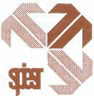 Sardar Patel Institute of Economic and Social ResearchDrive-in Road, Thaltej, Ahmedabad – 380 054Phone: 079 - 2685 0598, Fax: 079 - 2685 1714, Email: program@spiesr.ac.in/program.spiesr@gmail.comCapacity Building Programme for Social Science Faculty Members(Sponsored by ICSSR), (21st November – 2nd December, 2022)passport sizeA.  Personal Informationphotograph hereName (in block letters): ______________________Date of Birth: _______________ Sex: Male / Female _____Social Category: (SC/ ST/ OBC/ Minority) ________ (Attach the supporting certificate)Whether physically challenged: Yes/ No. If yes, attach proof.Educational qualification: MA/ M.Com/ MBA/ M.Phil/ Ph.D._________________Subject of post graduation: ________________ Department _________________University ________________________________________________________Ph.D. program (Tick relevant box): Not enrolled / Enrolled / AwardedDate of enrollment / Award: _____________Topic of Ph.D. : ________________________________________________________________________________________________________________________________University: ______________________________________________________________JRF/ NET/ SLET : _________Teaching experience (in years) : (UG) ________ (PG) ________Research experience (in years) : _____________Knowledge about Basic Statistics / Computer : Yes / NoNo. of Publications: Research papers _________ Books _______Give details of the following programmes if attended:Orientation programme : ________________________________________________Research Methodology Course: __________________________________________Capacity building programme: ___________________________________________Refresher course: _____________________________________________________Have you ever attended any course here in SPIESR _________. If yes, furnish details:___________________________________________________________________Address for correspondence:  ____________________________________________________________________________________________________________________Phone no. : Residence ______________Mobile __________ Email: ________________Details of EmploymentDesignation: _____________________ Department: ____________________________Date of joining: _________________Field of specialization: _______________________Name and address of the affiliating university / college / institute: __________________________________________________________Phone no. (office): _________________Enclosures:Kindly furnish your CV/Bio-data separately with your application form.Kindly attach recommending/forwarding letter from the Principal/Head. A relieving letter from the concerned authority must be produced at the time of joining the course.Attach one-page write-up on their research focus.Incomplete applications, in any respect, shall be liable to be treated as cancelled.I hereby declare that all the information mentioned above in this Application Form is true and correct to the best of my knowledge and belief.Place: __________________	(Signature of the Applicant)Date: ______________The application form with all enclosures be submitted to:Capacity Building Programme for Social Science Faculty Members, Sardar Patel Institute of Economic and Social Research, Thaltej road, Ahmedabad - 380 054 (Gujarat)  by Registered Post, or email to: program@spiesr.ac.in/program.spiesr@gmail.com on or before 15th October  2022. For any queries, please contact to Dr. Vachaspati Shukla, Co-Course Director, Email: vachaspatishukla@spiesr.ac.in, Mob. +91 9106961538.Applications received after this date or not forwarded by appropriate authorities will not be considered.Note: Attendance is compulsory for all days and no leave will be allowed during this course.Certificate of Recommendation by the Principal / Head of the DepartmentI recommend Dr./ Mr./Ms _______________________________________________(Designation) _____________________(Institution) __________________________ to attend the ICSSR sponsored Capacity Building Programme for Faculty Members in Social Sciences at Sardar Patel Institute of Economic and Social Research, Ahmedabad during 21st November – 2nd December, 2022. He / She will be relieved on time to participate in the above course, if selected.Date:	Signature of Principal / HODWith office sealA relieving letter from concerned authority to this effect must be produced at the time of joining the course.APPLICATION FORMPaste your